Unit Two: Gilded Age & Progressivism 1880-192OSquare DealNew NationalismSherman and Clayton Antitrust ActsChinese Exclusion ActPendleton ActPolitical MachineSocialist Party (Eugene V Debs)Social DarwinismCollective BargainingGospel of WealthRobber baronBoss TweedJacob RiisThe JungleThomas NastMuckrakers (Ida Tarbell)16-19th Amendments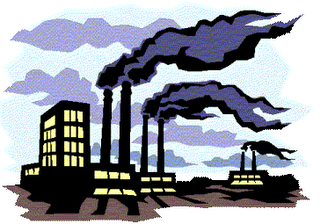 Plessy v. FurgusonYellow JournalismMeat Inspection ActPure Food & Drug ActUS v. E.C. KnightFederal Reserve ActFederal Trade CommissionInterstate Commerce CommissionRobert Lafollette